   Obec Zdounky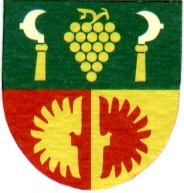        768 02   Zdounky č. p. 27                            tel. 573 365 108                              e-mail: ou.podatelna@zdounky.czIČ: 00287938, DIČ: CZ00287938www.zdounky.cz, dat. schr.: epwbabk	 Zveřejnění záměru Obce ZdounkyNa základě usnesení Rady obce Zdounky ze dne 10. 02. 2021 se dle § 39 odst. 1 zákona č. 128/2000 Sb., o obcích (obecní zřízení), ve znění pozdějších předpisů, se zveřejňuje:ZÁMĚR  PRONÁJMU  ČÁSTI  OBECNÍHO  POZEMKUp.č. 487/2 – 261 m2 – ostatní plocha, v k.ú. Zdounky (cca 1 m2)Bližší informace podástarosta obce Ing. Martin Drkula na tel. 573 365 927, 573 365 108 nebo místostarostka obce Ing. Jana Raczová na tel. 573 365 928, 573 365 108Ve Zdounkách dne: 12. 02. 2021							Ing. Martin Drkula					        	        starosta obce ZdounkyVyvěšeno dne: 15.02.2021Sejmuto dne:  